Videoconferência - Tomadas de consciência Parte 1 - DAS ATIVIDADES DE LÓGICA E OPERAÇÕES (27/07)Roteiro:Desempenho x tempo na atividade 1: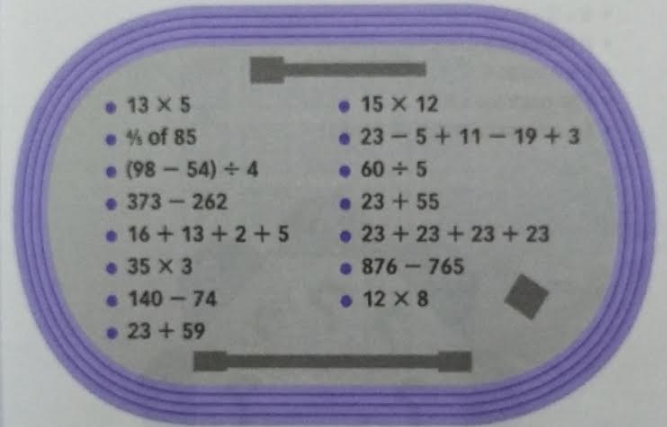 Apresentou os resultados dos cálculos mentais e o tempo que levou para a resolução do problema?O que foi mais complicado?Quais as estratégias?Desempenho da atividade 2.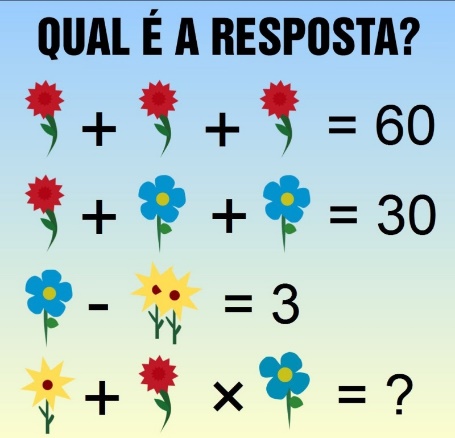 Apresentou o pensamento matemático?O que foi mais complicado?Quais foram as estratégias?Parte 2 – DA ATIVIDADE DE FRAÇÕES, TABELA E GRÁFICOS (28/07)Roteiro: Como resolveram?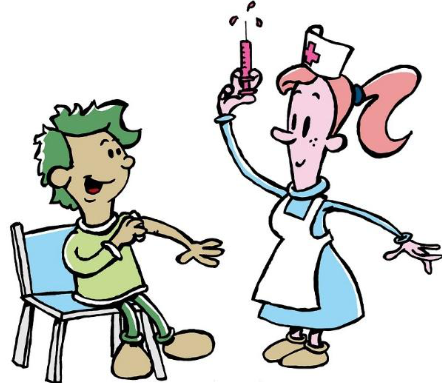 Determine o número de pessoas vacinadas em cada um dos dias: Segunda-feira:Terça-feira:Quarta-feira:Quinta-feira:Sexta-feira:b) Como elaboraram o gráfico de colunas registrando os valores de cada dia da semana?Atendimento no posto de vacinaçãoAtendimento no posto de vacinaçãoSegunda-feira do número da quinta-feiraTerça-feira do número da segunda-feiraQuarta-feira do número da quinta-feiraQuinta-feira100 pessoasSexta-feira do número da quarta-feira